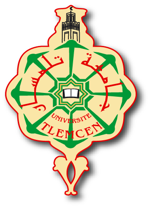 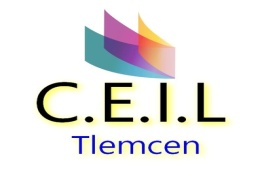 Programme de clôture de l’année 2019/2020	Afin de clôturer la deuxième session ordinaire de la formation des langues  au C.E.I.L ainsi que de permettre aux ressortissant Africains d’obtenir leurs attestations de niveaux en langues Française, tout en sachant que les espaces programmés sont aménagés selon les règles sanitaires, nous proposons le programme suivant :Du 04/09 au 08/10Ressortissant AfricainsDu 11/10 au 15/10Du 18/10 au 22/10Du 24/10 au 28/10Du 02/11 au 07/11Du 08/ 11 au 12/11Du 15/11 au19/11Du 22/11 au 26/11A1A 2A3Salle 10Salle 11FrançaisM. MahiM. MedianaMelleChaouiA1A2A3Salle 10Salle 11A1 AnglaisMr BensaidMme MezianeMme BensenouciMr DjilaliMr BelabbaciA 1A 2A3Salle 10Salle 11A1 FrançaisMme BouhamedMme ChoukchouA2 FrançaisMr MedianaMr MahiB2AnglaisMr BelabessA 1A2A3Salle 10Salle 11A2AnglaisMr BensaidMme BensenouciMr BelabbaciMme MezianeMr DjilaliA 1A2A3Salle 10Salle 11B1AnglaisMr DjilaliMr BelabessAnglais ConversationMr BelabbaciB1 FrançaisMme MahiB2 FrançaisMr ToussaintA 1A2A3Salle 10Salle 11A2 allemand Mr ZerroukiA2 EspagnoleMme BoudeghenB1 EspagnoleMr BouilfaneA1.1 Turque Mme SekkalA1EspagnolMme BenmamarA 1A2A3Salle 10Salle 11Anglais ManagementMme MezianeAnglais TouristiqueMr BelabbesA1.2 TurqueMme SekkalB1.1 TurqueMme ChoukchouB2 EspagnoleMr BouilfaneA 1A2A3Salle 10Salle 11A2.1 TurqueMme ChoukchouA2.2 TurqueMme SekkalA1 AllemandMr Zerrouki